ПИСМЕНО  САБИРАЊЕ ПРЕКО 1000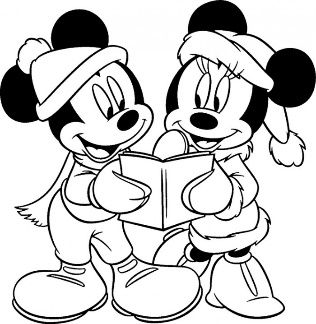 Израчунај:   4 576            9 769         7 258        2 388+7 668+3 492+1 752+5 86494 264                    83 452               75 246                 56 354+ 83 432+ 65 284+ 63 421+ 82 234Израчунај збир бројева 154 478 и 126 458.Збиру бројева 15 797 и 25 784 додај број 745 125.Броју 8 569 додај бројеве: 789, 1 742, 99.Збир бројева 12 356 223 и 2 700 886 увећај за 8 888.______________________________________________________________________________________________________________ПИСМЕНО  САБИРАЊЕ ПРЕКО 1000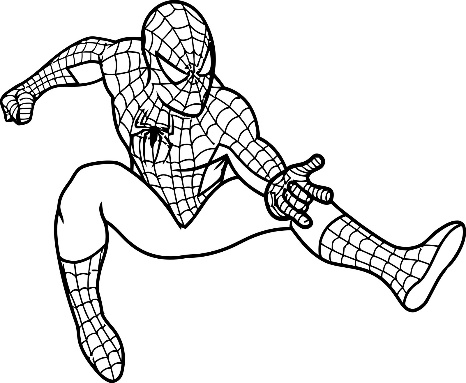 Израчунај:   4 576            9 769         7 258        2 388+7 668+3 492+1 752+5 86494 264                    83 452               75 246                 56 354+ 83 432+ 65 284+ 63 421+ 82 234Израчунај збир бројева 154 478 и 126 458.Збиру бројева 15 797 и 25 784 додај број 745 125.Броју 8 569 додај бројеве: 789, 1 742, 99.Збир бројева 12 356 223 и 2 700 886 увећај за 8 888.______________________________________________________________________________________________________________Израчунај:          87 236            12 389            779            4 783            32 556         8 223+    1 026+       29+   668Најмањи шестоцифрени број увећај за збир 518 и 319 221.2. У једном селу има 4 117 становника, а у другом 1 342. Колико има становника у оба села?У једној фабрици у првој смени ради 1 043 радника, а у другој смени за 112 више. У трећој смени ради као у прве две смене заједно. Колико радника ради у овој фабрици?Када је потрошила 2 122 динара, Мири је остало 234 динара више него што потрошила. Колико је новца имала?Израчунај:          87 236            12 389            779            4 783            32 556         8 223+    1 026+       29+   668Најмањи шестоцифрени број увећај за збир 518 и 319 221.2. У једном селу има 4 117 становника, а у другом 1 342. Колико има становника у оба села?У једној фабрици у првој смени ради 1 043 радника, а у другој смени за 112 више. У трећој смени ради као у прве две смене заједно. Колико радника ради у овој фабрици?Када је потрошила 2 122 динара, Мири је остало 234 динара више него што потрошила. Колико је новца имала?